Format Sportakkoord aanvraag uitvoeringsbudget 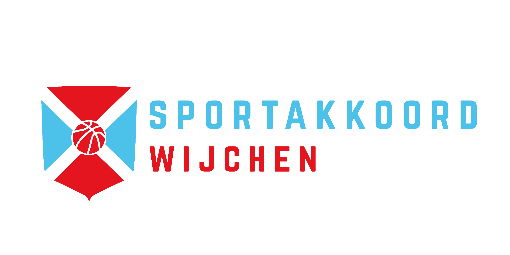 AlgemeenInformatie actie/activiteitFinanciële gegevensActieThemaNaam kartrekkerNaam organisatieBankrekeningnummerVul hier het rekeningnummer/IBAN en ten naamstelling in waar de aanvraag naar overgemaakt mag wordenDatumDoel actie/activiteitGeef aan wat het doel is van de actie/activiteit en hoe dit bijdraagt aan het sportakkoordDoelgroep(en)Geef aan op welke doelgroep de actie/activiteit zicht richtBeschrijving actie/ activiteitGeef een korte omschrijving van de actie/activiteitPartnersGeef aan welke partners deel uitmaken van de actie en wat hun voornaamste rol is Planning en looptijdStel een tijdlijn op welke activiteiten op welk moment plaatsvinden VervolgGeef aan hoe een structurele voortgang van de actie/activiteit wordt geborgdBegroting Geef een begroting van de actie/activiteit (kosten en eventuele inkomsten)

Benodigde budget